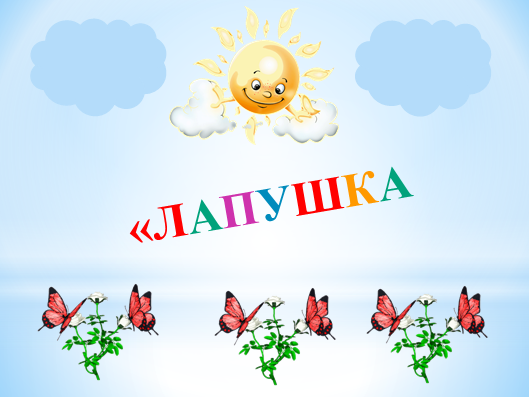 Консультация для педагоговСовременные образовательныетехнологии в ДОУподготовила старший воспитательМБДОУ г. Мурманска № 72»Маслова Любовь АнатольевнаСовременные педагогические технологии в дошкольном образовании направлены на реализацию федеральных государственных стандартов дошкольного образования.Принципиально важной стороной в педагогической технологии является позиция ребенка в воспитательно-образовательном процессе, отношение к ребенку со стороны взрослых. Взрослый в общении с детьми придерживается положения: «Не рядом, не над ним, а вместе!». Его цель - содействовать становлению ребенка как личности.Технология – это совокупность приемов, применяемых в каком-либо деле, мастерстве, искусстве (толковый словарь).Педагогическая технология- это совокупность психолого-педагогических установок, определяющих специальный набор и компоновку форм, методов, способов, приёмов обучения, воспитательных средств; она есть организационно - методический инструментарий педагогического процесса (Б.Т.Лихачёв).Основные требования (критерии) педагогической технологии:Концептуальность (опора на определенную научную концепцию, включающуюфилософское, психологическое, дидактическое и социально-педагогическоеобоснование достижения образовательных целей);Системность (технология должна обладать всеми признаками системы: логикойпроцесса, взаимосвязью его частей, целостностью);Управляемость (возможность диагностического целеполагания, планирования,проектирования процесса обучения, поэтапной диагностики, варьированиясредств и методов с целью коррекции результатов);Эффективность (современные педагогические технологии, существующие вконкретных условиях, должны быть эффективными по результатам иоптимальными по затратам, гарантировать достижение определенного стандартаобучения);Воспроизводимость (возможность применения (повторения, воспроизведения) образовательной технологии в образовательных учреждениях, т.е. технология как педагогический инструмент должна быть гарантированно эффективна в руках любого педагога, использующего ее, независимо от его опыта, стажа, возраста и личностных особенностей).Структура образовательной технологииСтруктура образовательной технологии состоит из трех частей: Концептуальная часть – это научная база технологии, т.е. психолого-педагогические идеи, которые заложены в ее фундамент.Содержательная часть – это общие, конкретные цели и содержание учебного материала.Процессуальная часть – совокупность форм и методов учебной деятельности детей, методов и форм работы педагога, деятельности педагога по управлению процессом усвоения материала, диагностика обучающего процесса.Таким образом, очевидно: если некая система претендует на роль технологии, она должна соответствовать всем перечисленным выше требованиям.Взаимодействие всех субъектов открытого образовательного пространства (дети, сотрудники, родители) ДОУ осуществляется на основе современных образовательных технологий.К числу современных образовательных технологий можно отнести :здоровьесберегающие технологии;технологии проектной деятельноститехнология исследовательской деятельностиинформационно-коммуникационные технологии;личностно-ориентированные технологии;технология портфолио дошкольника и воспитателяигровая технологиятехнология «ТРИЗ» и др.Здоровьесберегающие технологииЦелью здоровьесберегающих технологий является обеспечение ребенку возможности сохранения здоровья, формирование у него необходимых знаний, умений, навыков по здоровому образу жизни.Здоровьесберегающие педагогические технологии включают все аспекты воздействия педагога на здоровье ребенка на разных уровнях — информационном, психологическом, биоэнергетическом.современных условиях развитие человека невозможно без построения системы формирования его здоровья. Выбор здоровьесберегающих педагогических технологий зависит:от типа дошкольного учреждения,от продолжительности пребывания в нем детей,от программы, по которой работают педагоги,от конкретных условий ДОУ,от профессиональной компетентности педагога,от показателей здоровья детей.Выделяют (применительно к ДОУ) следующую классификацию здоровьесберегающих технологий:Медико-профилактические (обеспечивающие сохранение и приумножение здоровья детей под руководством медицинского персонала в соответствии с медицинским требованиями и нормами, с использованием медицинских средств -технологии организации мониторинга здоровья дошкольников, контроля за питанием детей, профилактических мероприятий, здоровьесберегающей среды в ДОУ);Физкультурно-оздоровительные (направленные на физическое развитие и укрепление здоровья ребенка — технологии развития физических качеств, закаливания, дыхательной гимнастики и др.);Обеспечения социально-психологического благополучия ребенка (обеспечивающие психическое и социальное здоровье ребенка и направленные на обеспечение эмоциональной комфортности и позитивного психологического самочувствия ребенка в процессе общения со сверстниками и взрослыми в детском саду и семье; технологии психолого-педагогического сопровождения развития ребенка в педагогическом процессе ДОУ);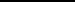 Здоровьесбережения и здоровьеобогащения педагогов (направленные на развитие культуры здоровья педагогов, в том числе культуры профессионального здоровья, на развитие потребности к здоровому образу жизни; сохранения и стимулирования здоровья (технология использования подвижных и спортивных игр, гимнастика (для глаз, дыхательная и др.), ритмопластика, динамические паузы, релаксация);Образовательные (направленные на воспитание культуры здоровья дошколь-ников, личностно-ориентированного воспитания и обучения);Обучения здоровому образу жизни (технологии использования физкультурных занятий, коммуникативные игры, система занятий из серии «Уроки футбола», проблемно-игровые (игротренинги, игротерапия), самомассаж; коррекционные (арт-терапия, технология музыкального воздействия, сказкотерапия, психогимнастики и др.)К числу здоровьесберегающих педагогических технологий следует отнести и педагогическую технологию активной сенсорно-развивающей среды, под которой понимается системная совокупность и порядок функционирования всех личностных инструментальных и методологических средств, используемых для достижения педагогических целей.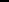 2. Технологии проектной деятельностиЦель: Развитие и обогащение социально-личностного опыта посредством включения детей в сферу межличностного взаимодействия.Педагоги, активно использующие проектную технологию в воспитании и обучении дошкольников, единодушно отмечают, что организованная по ней жизнедеятельность в детском саду позволяет лучше узнать воспитанников, проникнуть во внутренний мир ребенка.Классификация учебных проектов:«игровые»— детские занятия, участие в групповой деятельности (игры, народные танцы, драматизации, разного рода развлечения);«экскурсионные», направленные на изучение проблем, связанных с окружающей природой и общественной жизнью;«повествовательные», при разработке которых дети учатся передавать свои впечатления и чувства в устной, письменной, вокальной художественной (картина), музыкальной (игра на рояле) формах;«конструктивные», нацеленные на создание конкретного полезного продукта: сколачивание скворечника, устройство клумб.Типы проектов:по доминирующему методу:исследовательские информационные творческие игровыеприключенческиепрактико-ориентированныепо характеру содержания:включают ребенка и его семью включают ребенка и природувключают ребенка и рукотворный мирвключают ребенка, общество и его культурные ценностипо характеру участия ребенка в проекте:заказчик эксперт исполнительучастник от зарождения идеи до получения результатапо характеру контактов:осуществляется внутри одной возрастной группыосуществляется в контакте с другой возрастной группой осуществляется внутри ДОУ осуществляется в контакте с семьейосуществляется в партнерстве с учреждениями культурыосуществляется в партнерстве с общественными организациями (открытый проект)по количеству участников:индивидуальный, парный,групповой, фронтальный.по продолжительности:краткосрочный,средней продолжительности, долгосрочный.Технология исследовательской деятельностиЦель исследовательской деятельности в детском саду - сформировать у дошкольников основные ключевые компетенции, способность к исследовательскому типу мышления.Надо отметить, что применение проектных технологий не может существовать без использования ТРИЗ-технологии (технологии решения изобретательских задач). Поэтому при организации работы над творческим проектом воспитанникам предлагается проблемная задача, которую можно решить, что-то исследуя или проводя эксперименты.Методы и приемы организации экспериментально – исследовательской деятельности:эвристические беседы;постановка и решение вопросов проблемного характера;наблюдения;моделирование (создание моделей об изменениях в неживой природе);опыты;фиксация результатов: наблюдений, опытов, экспериментов, трудовой деятельности;«погружение» в краски, звуки, запахи и образы природы;подражание голосам и звукам природы;-использование художественного слова;дидактические игры, игровые обучающие и творчески развивающие ситуации; -трудовые поручения, действия.Содержание познавательно-исследовательской деятельности:Опыты (экспериментирование)Состояние и превращение вещества.Движение  воздуха, воды.Свойства почвы и минералов.Условия жизни растений.Коллекционирование (классификационная работа) - Виды растений.- Виды животных.- Виды строительных сооружений.Виды транспорта.Виды профессий.Путешествие по карте мира - Стороны света.- Рельефы местности.- Природные	ландшафты и их обитатели.- Части света, их природные и культурные «метки» - символы.Путешествие по «реке времени»Прошлое и настоящее человечества (историческое время) в «метках» материальной цивилизации (например, Египет — пирамиды); История жилищаблагоустройства и т.д.Информационно-коммуникационные технологииМир, в котором развивается современный ребенок, коренным образом отличается от мира, в котором выросли его родители. Это предъявляет качественно новые требования к дошкольному воспитанию как первому звену непрерывного образования: образования с использованием современных информационных технологий (компьютер, интерактивная доска, планшет и др.).Информатизация общества ставит перед педагогами-дошкольниками задачи:идти в ногу со временем,стать для ребенка проводником в мир новых технологий,наставником в выборе компьютерных программ,сформировать основы информационной культуры его личности;повысить профессиональный уровень педагогов и компетентность родителей.Решение этих задач невозможно без актуализации и пересмотра всех направлений работы детского сада в контексте информатизации.Требования к компьютерным программам ДОУ:Исследовательский характерЛегкость для самостоятельных занятий детейРазвитие широкого спектра навыков и представленийВозрастное соответствиеЗанимательность.Классификация программ:Развитие воображения, мышления, памятиГоворящие словари иностранных языковПростейшие графические редакторыИгры-путешествияОбучение чтению, математикеИспользование мультимедийных презентацийПреимущества использования ИКТ в педагогической деятельности:предъявление информации на экране компьютера в игровой форме вызывает у детей огромный интерес;несет в себе образный тип информации, понятный дошкольникам;движения, звук, мультипликация надолго привлекают внимание ребенка;обладает стимулом познавательной активности детей;предоставляет возможность обучения;в процессе своей деятельности за компьютером дошкольник приобретает уверенность в себе;позволяет моделировать жизненные ситуации, которые нельзя увидеть в повседневной жизни.Ошибки при использовании информационно-коммуникационных технологий:Недостаточная методическая подготовленность педагогаНеправильное определение дидактической роли и места ИКТ на занятияхБесплановость, случайность применения ИКТПерегруженность занятия демонстрацией.ИКТ в работе современного педагога:Подбор иллюстративного материала к занятиям и для оформления стендов, группы, кабинетов (сканирование, интернет, принтер, различные виды презентаций).Подбор дополнительного познавательного материала к занятиям, знакомство со сценариями праздников и других мероприятий.Обмен опытом, знакомство с периодикой, наработками других педагогов России и зарубежья.Оформление групповой документации, отчетов. Компьютер позволит не писать отчеты и анализы каждый раз, а достаточно набрать один раз схему и в дальнейшем только вносить необходимые изменения.Создание презентаций в программе Рower Рoint для повышения эффективности образовательных занятий с детьми и педагогической компетенции у родителей в процессе проведения родительских собраний.Личностно - ориентированная технологияЛичностно-ориентированные технологии ставят в центр всей системы дошкольного образования личность ребенка, обеспечение комфортных условий в семье и дошкольном учреждении, бесконфликтных и безопасных условий ее развития, реализация имеющихся природных потенциалов.Личностно-ориентированная технология реализуется в развивающей среде, отвечающей требованиям содержания новых образовательных программ.Отмечаются попытки создания условий личностно-ориентированных взаимодействий с детьми в развивающем пространстве, позволяющей ребенку проявить собственную активность, наиболее полно реализовать себя.рамках личностно-ориентированных технологий самостоятельными направлениями выделяются:Гуманно-личностные технологии, отличающиеся своей гуманистической сущностью психолого-терапевтической направленностью на оказание помощи ребенку с ослабленным здоровьем, в период адаптации к условиям дошкольного учреждения.Данную технологию хорошо реализовать в новых дошкольных учреждениях, где имеются комнаты психологической разгрузки - это мягкая мебель, много растений, украшающих помещение, игрушки, способствующие индивидуальным играм, оборудование для индивидуальных занятий. Музыкальный и физкультурный залы, кабинеты долечивания (после болезни), помещение по экологическому развитию дошкольника и продуктивной деятельности, где дети могут выбрать себе занятие по интересу. Все это способствует всестороннему уважению и любви к ребенку, веру в творческие силы, здесь нет принуждения. Как правило, в подобных дошкольных учреждениях дети спокойны, уступчивы, не конфликтны.Технология сотрудничества реализует принцип демократизации дошкольного образования, равенство в отношениях педагога с ребенком, партнерство в системе взаимоотношений «Взрослый - ребенок». Педагог и дети создают условия развивающей среды, изготавливают пособия, игрушки, подарки к праздникам. Совместно определяют разнообразную творческую деятельность (игры, труд, концерты, праздники, развлечения).Педагогические технологии на основе гуманизации и демократизации педагогических отношений с процессуальной ориентацией, приоритетом личностных отношений, индивидуального подхода, демократическим управлением и яркой гуманистической направленностью содержания. Таким подходом обладают новые образовательные программы «Радуга», «Из детства - в отрочество», «Детство», «От рождения до школы».Сущность технологического воспитательно-образовательного процесса конструируется на основе заданных исходных установок: социальный заказ (родители, общество) образовательные ориентиры, цели и содержание образования. Эти исходные установки должны конкретизировать современные подходы к оценке достижений дошкольников, а также создавать условия для индивидуальных и дифференцированных заданий.Выявление темпов развития позволяет воспитателю поддерживать каждого ребенка на его уровне развития.Таким образом, специфика технологического подхода состоит в том, чтобы воспитательно-образовательный процесс должен гарантировать достижение поставленных целей. В соответствии с этим в технологическом подходе к обучению выделяются:постановка целей и их максимальное уточнение (воспитание и обучение с ориентацией на достижение результата;подготовка методических пособий (демонстрационный и раздаточный) в соответствии с учебными целями и задачами;оценка актуального развития дошкольника, коррекция отклонений, направленнаяна достижение целей;-заключительная оценка результата - уровень развития дошкольника.Личностно-ориентированные технологии противопоставляют авторитарному, обезличенному и обездушенному подходу к ребенку в традиционной технологии – атмосферу любви, заботы, сотрудничества, создают условия для творчества личности.5. Технология портфолио дошкольникаПортфолио— это копилка личных достижений ребенка в разнообразных видах деятельности, его успехов, положительных эмоций, возможность еще раз пережить приятные моменты своей жизни, это своеобразный маршрут развития ребенка.Существует ряд функций портфолио:диагностическая (фиксирует изменения и рост за определенный период времени);содержательная (раскрывает весь спектр выполняемых работ);рейтинговая (показывает диапазон умений и навыков ребенка) и др.Процесс создания портфолио является своего рода педагогической технологией. Вариантов портфолио очень много. Содержание разделов заполняется постепенно, в соответствии с возможностями и достижениями дошкольника.Руденко предлагает следующие разделы:Раздел 1 «Давайте познакомимся». В разделе помещается фотография ребенка, указываются его фамилия и имя, номер группы; можно ввести рубрику «Я люблю ...» («Мне нравится...», «Обожаю, когда...»), в которой будут записаны ответы ребенка.Раздел 2 «Я расту!». В раздел вносятся антропометрические данные (в художественно-графическом исполнении): «Вот я какой!», «Как я расту», «Я вырос», «Я большой».Раздел 3 «Портрет моего ребенка». В разделе помещаются сочинения родителей о своем малыше.Раздел 4 «Я мечтаю...». В разделе фиксируются высказывания самого ребенка на предложение продолжить фразы: «Я мечтаю о...», «Я бы хотел быть...», «Я жду, когда...», «Я вижу себя...», «Я хочу видеть себя...», «Мои любимые дела...»; ответы на вопросы: «Кем и каким я буду, когда вырасту?», «О чем я люблю думать?». Раздел 5 «Вот что я могу». В разделе помещаются образцы творчества ребенка (рисунки, рассказы, книги-самоделки).Раздел 6 «Мои достижения». В разделе фиксируются грамоты, дипломы (от различных организаций: детского сада, СМИ, проводящих конкурсы). Раздел 7 «Посоветуйте мне...». В разделе даются рекомендации родителям воспитателем и всеми специалистами, работающими с ребенком.Раздел 8 «Спрашивайте, родители!». В разделе родители формулируют свои вопросы к специалистам ДОУ.Орлова предлагает такой вариант портфолио, содержание которого в первую очередь будет интересно родителям, портфолио можно заполнять как в детском саду, так и дома и можно представлять как мини-презентацию на дне рождения ребенка. Автором предлагается следующая структура портфолио. Титульный лист, на котором содержится информация о ребенке (фамилия, имя, отчество, дата рождения), фиксируется дата начала и дата окончания ведения портфолио, изображение ладошки ребенка на момент начала ведения портфолио и изображение ладошки на момент окончания ведения портфолио.Раздел 1 «Познакомьтесь со мной» содержит вкладыши «Полюбуйтесь на меня», куда последовательно вклеиваются портреты ребенка, сделанные в разные годы в дни его рождения, и «Обо мне», где содержится информация о времени и месте рождения ребенка, о значении имени ребенка, о дате празднования его именин, небольшой рассказ родителей, почему было выбрано это имя, откуда пошла фамилия, информация о знаменитых тезках и известных однофамильцах, персональная информация ребенка (знак зодиака, гороскопы, талисманы и др.). Раздел 2 «Я расту» включает вкладыши «Динамика роста», где дается информация о росте ребенка с первого года жизни, и «Мои достижения за год», где указывается, на сколько сантиметров вырос ребенок, чему научился за прошедший год, например считать до пяти, кувыркаться и др.Раздел 3 «Моя семья». В содержание этого раздела включаются краткие рассказычленах семьи (кроме личных данных, можно упомянуть профессию, черты характера, любимые занятия, особенности совместного времяпрепровождения с членами семьи).Раздел 4 «Чем могу — помогу» содержит фотографии ребенка, на которых он изображен за выполнением домашней работы.Раздел 5 «Мир вокруг нас». В данный раздел вносятся небольшие творческие работы ребенка по экскурсиям, познавательным прогулкам.Раздел 6 «Вдохновение зимы (весны, лета, осени)». В разделе размещаются детские работы (рисунки, сказки, стихи, фотографии с утренников, записи стихотворений, которые ребенок рассказывал на утреннике и др.)Дмитриева, Е. Егорова также предлагают определенную структуру портфолио:Раздел 1 «Информация родителей», в котором есть рубрика «Давайте познакомимся», включающая в себя сведения о ребенке, его достижения, которые отметили сами родители.Раздел 2 «Информация педагогов» содержит информацию о наблюдениях педагогов за ребенком во время пребывания его в детском саду в четырех ключевых направлениях: социальные контакты, коммуникативная деятельность, самостоятельное использование различных источников информации и деятельность как таковая.Раздел 3 «Информация ребенка о себе»содержит информацию, полученную от самого ребенка (рисунки, игры, которые ребенок сам придумал, рассказы о себе, о друзьях, награды, дипломы, грамоты).И. Адаменко предлагает следующую структуру портфолио:Блок «Какой ребенок хороший», который содержит информацию о личностных качествах ребенка и включает в себя: сочинение родителей о ребенке; размышления воспитателей о ребенке; ответы ребенка на вопросы в процессе не-формальной беседы «Расскажи о себе»; ответы друзей, других детей на просьбурассказать о ребенке; самооценку ребенка (итоги теста «Лесенка»); психолого-педагогическую характеристику ребенка; «корзину пожеланий», в содержаниекоторой входят благодарность ребенку — за доброту, щедрость, хорошийпоступок; благодарственные письма родителям — за воспитание ребенка;Блок «Какой ребенок умелый» содержит информацию о том, что ребенок умеет,что знает, и включает в себя: ответы родителей на вопросы анкет; отзывывоспитателей о ребенке; рассказы детей о ребенке; рассказы педагогов, к которымребенок ходит на кружки и секции; оценка участия ребенка в акциях;характеристика психолога познавательных интересов ребенка; грамоты пономинациям — за любознательность, умения, инициативу, самостоятельность;Блок «Какой ребенок успешный» содержит информацию о творческихспособностях ребенка и включает: отзыв родителей о ребенке; рассказ ребенка освоих успехах; творческие работы (рисунки, стихи, проекты); грамоты; иллю-страции успешности и др.Таким образом, портфолио (папка личных достижений ребенка) позволяет осуществить индивидуальный подход к каждому ребенку и вручается при выпуске из детского сада как подарок самому ребенку и его семье.Технология «Портфолио педагога»Современное образование нуждается в новом типе педагога:творчески думающим,владеющим современными технологиями образования,приемами психолого-педагогической диагностики,способами самостоятельного конструирования педагогического процесса в условиях конкретной практической деятельности,умением прогнозировать свой конечный результат.каждого педагога должно быть досье успехов, в котором отражается все радостное, интересное и достойное из того, что происходит в жизни педагога. Таким досье может стать портфолио педагога.Портфолио позволяет учитывать результаты, достигнутые педагогом в разнообразных видах деятельности (воспитательной, учебной, творческой, социальной, коммуникативной), и является альтернативной формой оценки профессионализма и результативности работы педагога.Для создания комплексного портфолио целесообразно ввести следующие разделы:Раздел 1 «Общие сведения о педагоге»Этот раздел позволяет судить о процессе индивидуального личностного развития педагога (фамилия, имя, отчество, год рождения);образование (что и когда окончил, полученная специальность и квалификация по диплому);трудовой и педагогический стаж, стаж работы в данном образовательном учреждении;повышение квалификации (название структуры, где прослушаны курсы, год,месяц, проблематика курсов);копии документов, подтверждающих наличие ученых и почетных званий и степеней;наиболее значимые правительственные награды, грамоты, благодарственные письма;дипломы различных конкурсов;другие документы по усмотрению педагога.Раздел 2 «Результаты педагогической деятельности».Содержание данного раздела формирует представление о динамике результатов деятельности педагога за определенный период. В раздел могут быть включены:материалы с результатами освоения детьми реализуемой программы;материалы, характеризующие уровень развития представлений и умений детей, уровень развития личностных качеств;сравнительный анализ деятельности педагога за три года на основании результатов педагогической диагностики, результатов участия воспитанников в различных конкурсах и олимпиадах;анализ результатов обучения воспитанников в первом классе и др.Раздел 3 «Научно-методическая деятельность»содержание данного раздела помещаются материалы, свидетельствующие о профессионализме педагога. Это могут быть:материалы, в которых описываются технологии, используемые педагогом в деятельности с детьми, обосновывается их выбор;материалы, характеризующие работу в методическом объединении, творческой группе; -материалы, подтверждающие участие в профессиональных и творческих педагогических конкурсах;в неделях педмастерства;в проведении семинаров, «круглых столов», мастер-классов;авторские программы, методические разработки;творческие отчеты, рефераты, доклады, статьи и другие документы.Раздел 4 «Развивающая предметно - пространственная среда»Содержит информацию об организации предметно-развивающей среды в группах и кабинетах:планы по организации предметно-развивающей среды;эскизы, фотографии и т. д.Раздел 5 «Работа с родителями»Содержит информацию о работе с родителями воспитанников (планы работы; сценарии мероприятий и др.).Таким образом, портфолио позволит самому педагогу проанализировать и представить значимые профессиональные результаты, достижения, обеспечит мониторинг его профессионального роста.Игровая технологияСтроится как целостное образование, охватывающее определенную часть учебного процесса и объединенное общим содержанием, сюжетом, персонажем. В нее включаются последовательно:игры и упражнения, формирующие умение выделять основные, характерные признаки предметов, сравнивать, сопоставлять их;группы игр на обобщение предметов по определенным признакам;группы игр, в процессе которых у дошкольников развивается умение отличать реальные явления от нереальных;группы игр, воспитывающих умение владеть собой, быстроту реакции на слово, фонематический слух, смекалку и др.Составление игровых технологий из отдельных игр и элементов - забота каждого воспитателя.Обучение в форме игры может и должно быть интересным, занимательным, но не развлекательным. Для реализации такого подхода необходимо, чтобы образовательные технологии, разрабатываемые для обучения дошкольников, содержали четко обозначенную и пошагово описанную систему игровых заданийразличных игр с тем чтобы, используя эту систему, педагог мог быть уверенным в том, что в результате он получит гарантированный уровень усвоения ребенком того или иного предметного содержания. Безусловно, этот уровень достижений ребенка должен диагностироваться, а используемая педагогом технология должна обеспечивать эту диагностику соответствующими материалами.В деятельности с помощью игровых технологий у детей развиваются психические процессы.Игровые технологии тесно связаны со всеми сторонами воспитательной и образовательной работы детского сада и решением его основных задач. Некоторые современные образовательные программы предлагают использовать народную игру как средство педагогической коррекции поведения детей.Технология «ТРИЗ»ТРИЗ (теория решения изобретательских задач), которая создана ученым-изобретателем Т.С. Альтшуллером.Воспитатель использует нетрадиционные формы работы, которые ставят ребенкапозицию думающего человека. Адаптированная к дошкольному возрасту ТРИЗ-технология позволит воспитывать и обучать ребенка под девизом «Творчество во всем!» Дошкольный возраст уникален, ибо как сформируется ребенок, такова будет и его жизнь, именно поэтому важно не упустить этот период для раскрытия творческого потенциала каждого ребенка.Целью использования данной технологии в детском саду является развитие, с одной стороны, таких качеств мышления, как гибкость, подвижность, системность, диалектичность; с другой – поисковой активности, стремления к новизне; речи и творческого воображения.Основная задача использования ТРИЗ - технологии в дошкольном возрасте – это привить ребенку радость творческих открытий.Основной критерий в работе с детьми – доходчивость и простота в подаче материала и в формулировке сложной, казалось бы, ситуации. Не стоит форсировать внедрение ТРИЗ без понимания детьми основных положений на простейших примерах. Сказки, игровые, бытовые ситуации – вот та среда, через которую ребенок научится применять тризовские решения, встающих перед ним проблем. По мере нахождения противоречий, он сам будет стремиться к идеальному результату, используя многочисленные ресурсы.Можно применять в работе только элементы ТРИЗ (инструментарий), если педагог недостаточно освоил ТРИЗ-технологию.Разработана схема с применением метода выявления противоречий:Первый этап – определение положительных и отрицательных свойств качества какого-либо предмета или явления, не вызывающих стойких ассоциаций у детей.Второй этап – определение положительных и отрицательных свойств предмета или явления в целом.Лишь после того, как ребенок поймет, чего от него хотят взрослые, следует переходить к рассмотрению предметов и явлений, вызывающих стойкие ассоциации.Зачастую, педагог уже проводит ТРИЗовские занятия, даже не подозревая об этом. Ведь именно раскрепощенность мышления и способность идти до конца в решении поставленной задачи – суть творческой педагогики.Заключение: Технологический подход, то есть новые педагогические технологии гарантируют достижения дошкольника и в дальнейшем гарантируют их успешное обучение в школе.Каждый педагог – творец технологии, даже если имеет дело с заимствованиями. Создание технологии невозможно без творчества. Для педагога, научившегося работать на технологическом уровне, всегда будет главным ориентиром познавательный процесс в его развивающемся состоянии. Все в наших руках, поэтому их нельзя опускать.